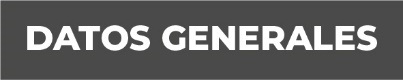 Nombre NORMA ANGÉLICA CHAIRES TOGAGrado de Escolaridad LICENCIATURACédula Profesional (Licenciatura) 9803575Teléfono de Oficina 924 24 5 30 87- 2941559138Correo Electrónico  Formación Académica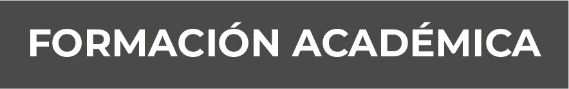 Año 1987-1991Esc. UNIVERSIDAD VERACRUZANA, ZONA UNIVERSITARIA, XALAPA, VERACRUZ.DIPLOMADO EN JUICIOS ORALES, CENTRO DE ESTUDIOS SUPERIORES DE LOS TUXTLAS, 21 JUNIO AL 23 AGOSTO 2015. SAN ANDRES TUXTLA.DIPLOMADO EN DERECHO PUBLICO Y PRIVADO, SOCIEDAD MEXICANA DE PROFESORES DE DERECHO PENAL Y CRIMINOLOGIA, S.C. 26 MARZO AL 23 JULIO 2017. SAN ANDRES TUXTLA.Diplomado Trayectoria Profesional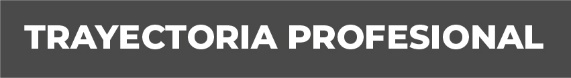 Año OFICIAL ADMINISTRATIVO, AGOSTO DEL 2000 A OCTUBRE 2000, AGENCIA MP SECTOR NORTE ORIZABA PGJ VERACRUZ (con funciones de oficial secretario).OFICIAL ADMINISTRATIVO, NOVIEMBRE 2000 A JUNIO 2004, AGENCIAS MP SECTOR SUR CORDOBA, CD. MENDOZA y TEZONAPA, PGJ VERACRUZ. (con funciones de oficial secretario).OFICIAL SECRETARIO JUNIO DEL 2005 ABRIL 2007, AGENCIA MP TRES VALLES. (con sueldo del H. Ayto. de 3 Valles)OFICIAL ADMNINISTRATIVO, MAYO 2007 A MARZO 2011, AGENCIA MP PLAYA VICENTE. (con funciones de oficial secretario).OFICIAL SECRETARIO, MARZO 2011 A OCTUBRE 2015, AGENCIA MP SAN ANDRES TUXTLA.AUXILIAR DE FISCAL, NOVIEMBRE 2015 A JUNIO 2018, UNIDAD INTEGRAL DE PROCURACION DE JUSTICIA (FGE), DISTRITO JUDICIAL XIX, SAN ANDRES TUXTLA.AUXILIAR DE FISCAL, JULIO 2018 A 22 ENERO 2019, SUB-UNIDAD INTEGRAL DE PROCURACION DE JUSTICIA (FGE) CD. ISLA.FISCAL 1ª ESPECIALIZADA EN LA INVESTIGACION DE DELITOS DE VIOLENCIA CONTRA LA FAMILIA, MUJERES, NIÑOS, NIÑAS Y TRATA DE PERSONAS, ADSCRITA A LA UNIDAD INTEGRAL DE PROCURACION DE JUSTICIA (FGE), DISTRITO JUDICIAL XX ACAYUCAN DEL 23 ENERO 2019 A LA FECHA. Conocimiento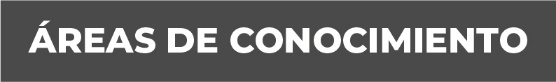 Texto: DERECHO PENAL.DERECHO CIVIL.DERECHO CONSTITUCIONAL.